Notes 6-5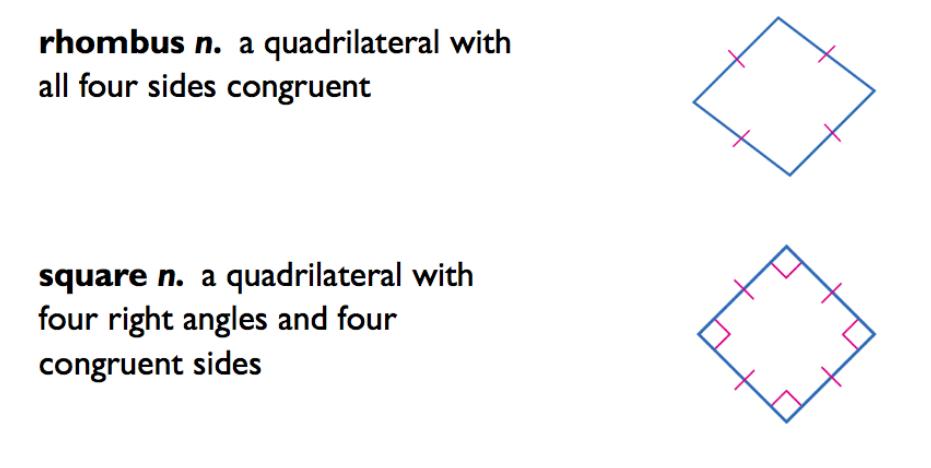 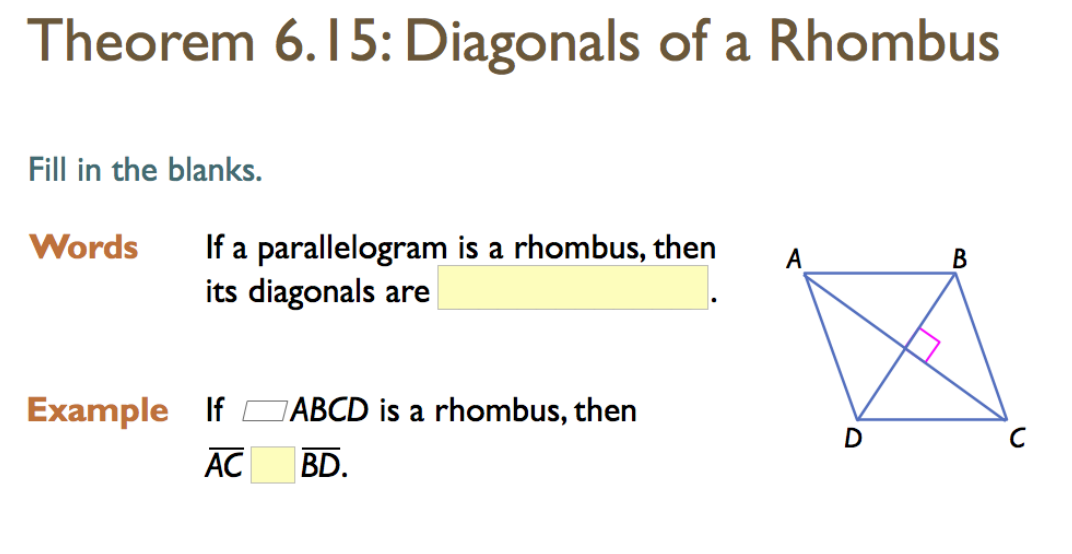 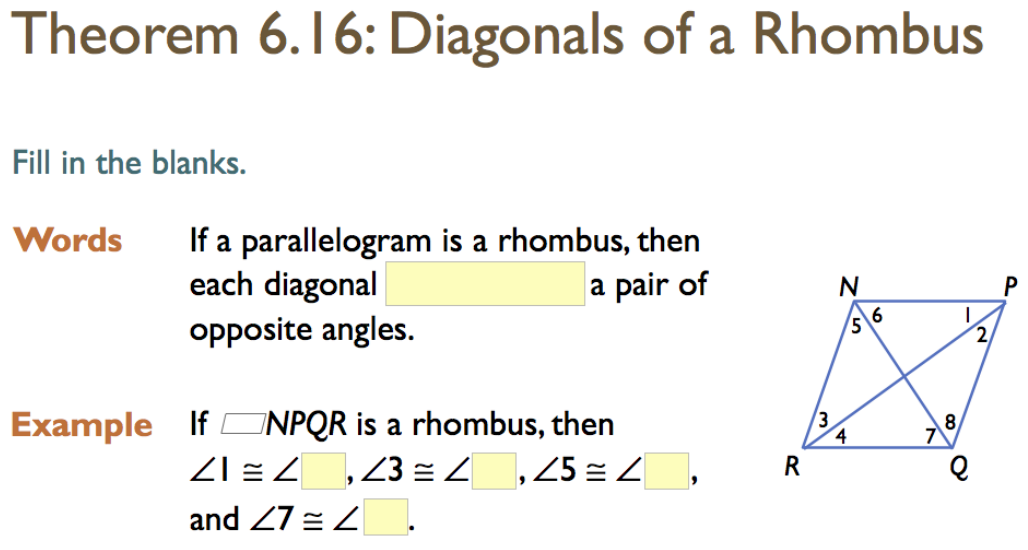 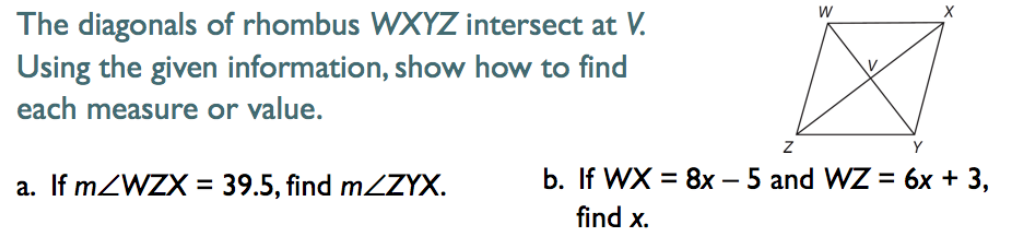 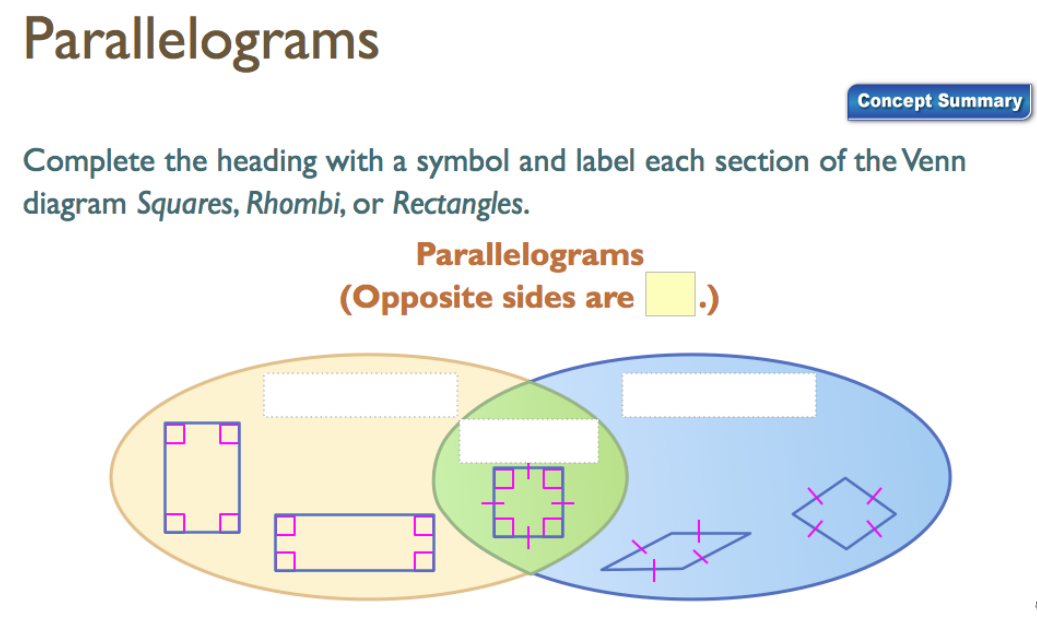 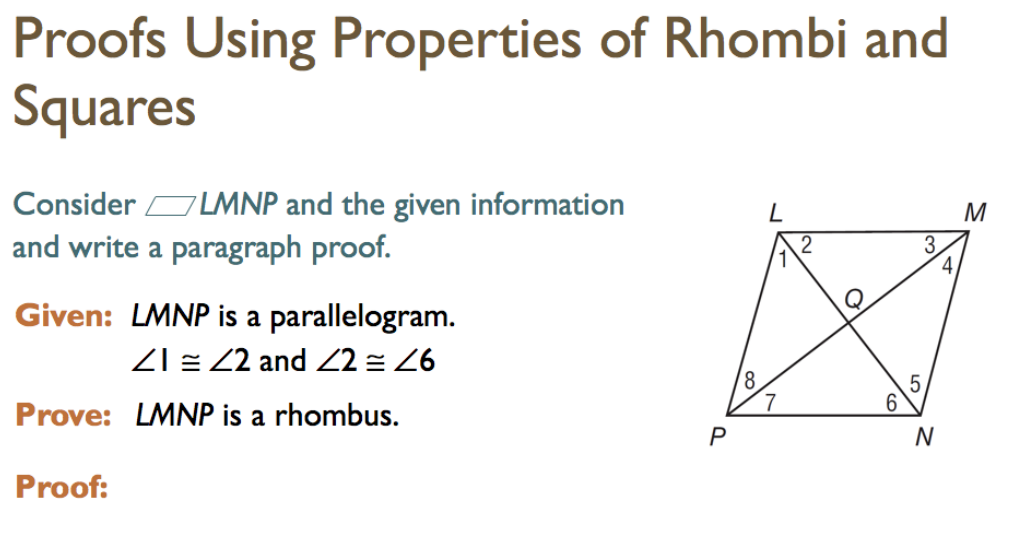 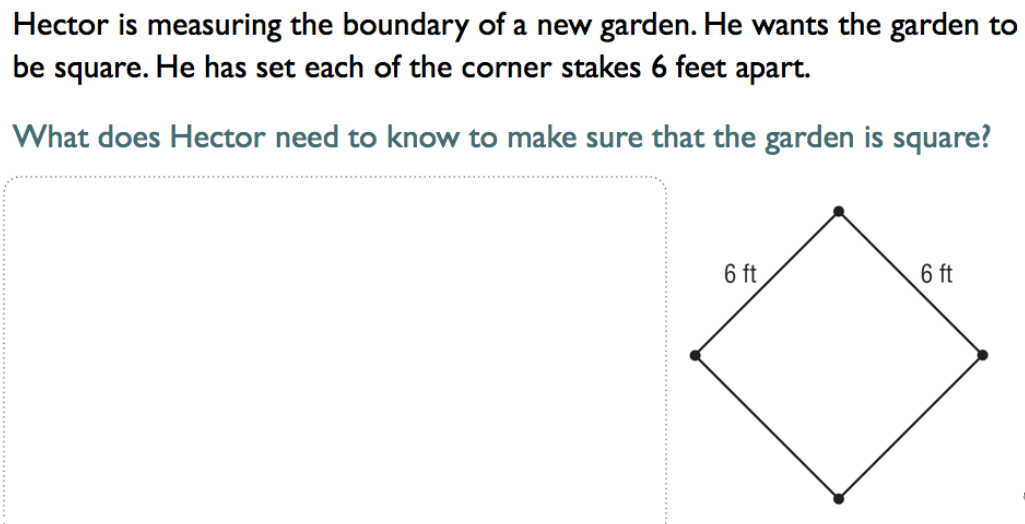 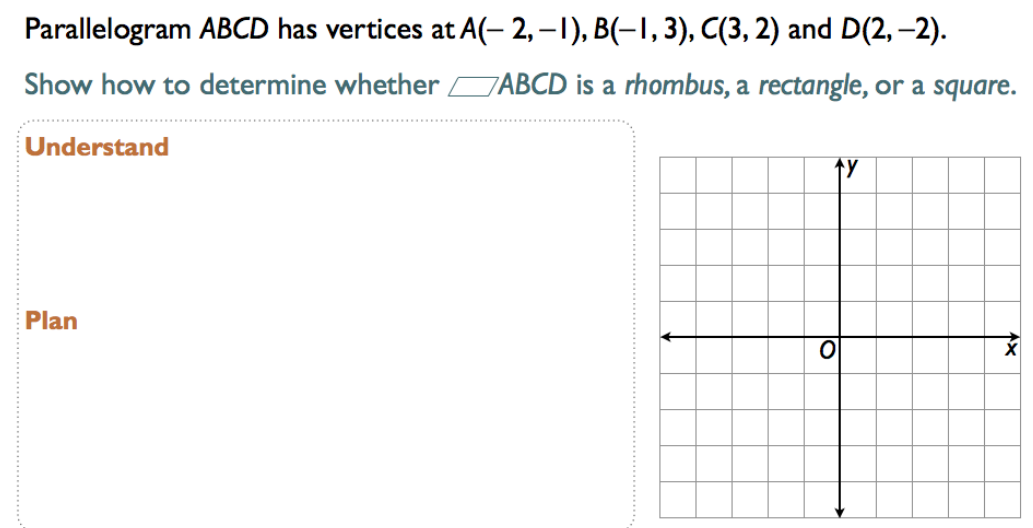 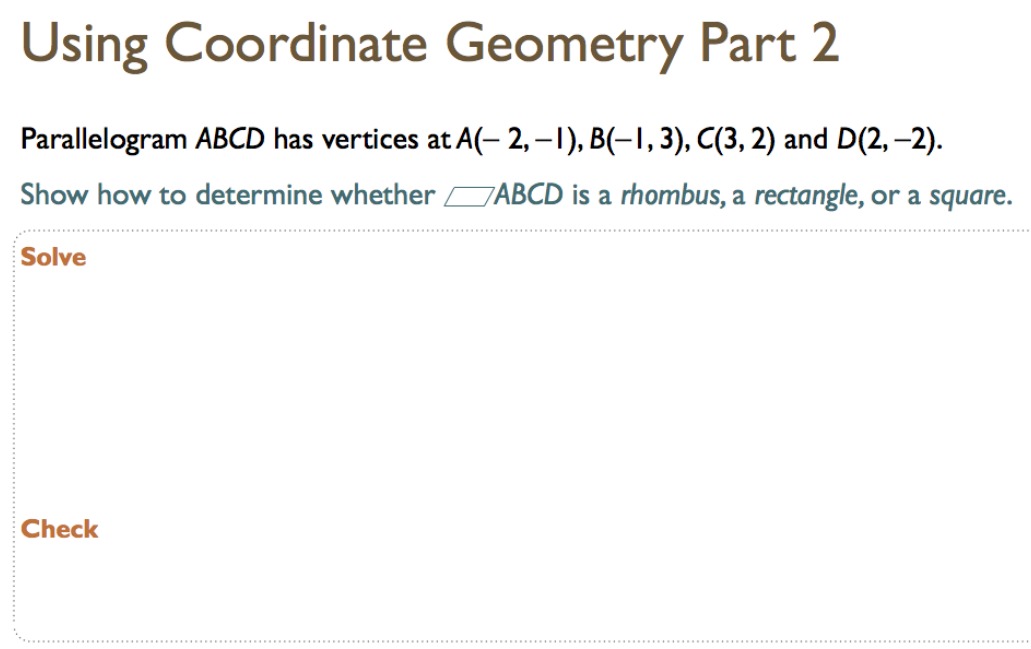 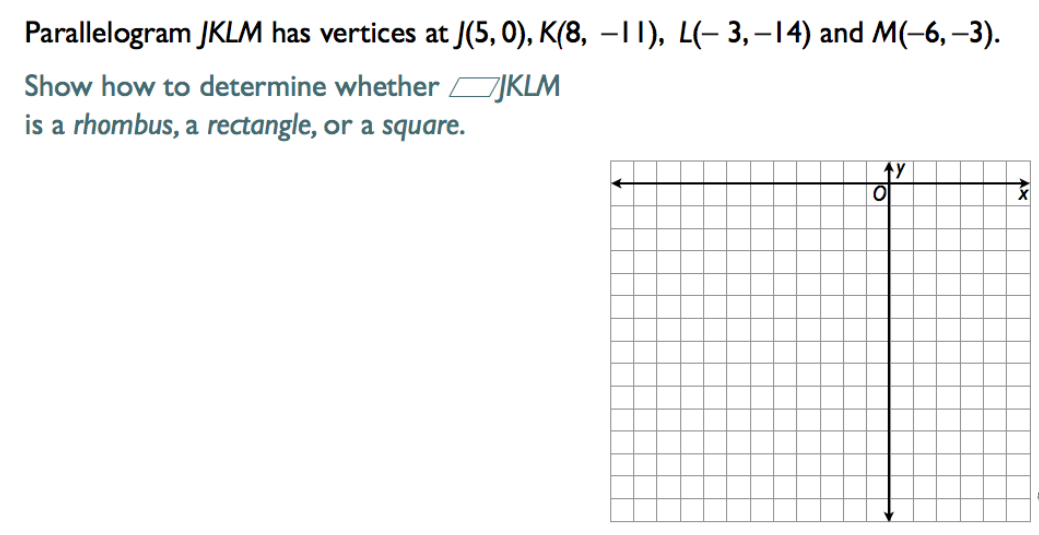 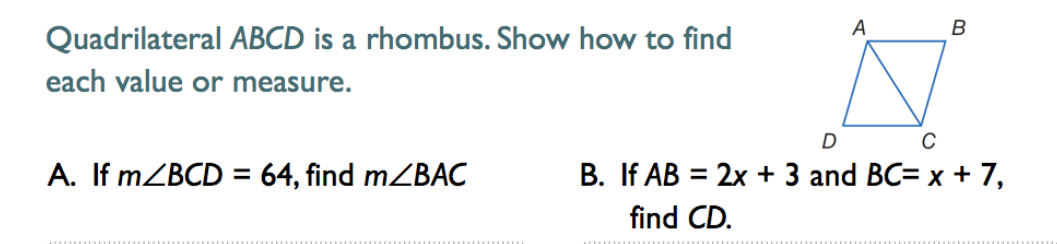 